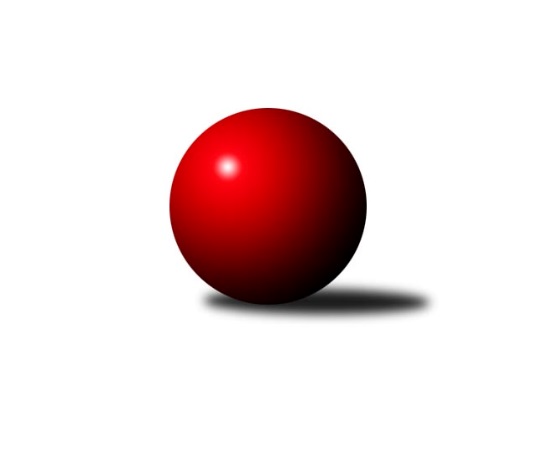 Č.17Ročník 2016/2017	29.5.2024 1. KLZ 2016/2017Statistika 17. kolaTabulka družstev:		družstvo	záp	výh	rem	proh	skore	sety	průměr	body	plné	dorážka	chyby	1.	KK Slovan Rosice	16	13	0	3	86.0 : 42.0 	(230.0 : 154.0)	3336	26	2211	1125	21.8	2.	TJ Spartak Přerov	16	11	1	4	80.0 : 48.0 	(219.0 : 165.0)	3299	23	2203	1096	23.1	3.	TJ Sokol Duchcov	16	10	2	4	77.0 : 51.0 	(205.0 : 179.0)	3207	22	2150	1057	24.6	4.	KK Slavia Praha	17	11	0	6	85.0 : 51.0 	(239.0 : 169.0)	3271	22	2192	1079	24.6	5.	TJ Valašské Meziříčí	16	8	1	7	66.0 : 62.0 	(188.0 : 196.0)	3232	17	2169	1063	35.5	6.	KK Blansko	15	8	0	7	67.5 : 52.5 	(188.5 : 171.5)	3214	16	2142	1072	24.1	7.	KK Konstruktiva Praha	16	8	0	8	61.0 : 67.0 	(189.5 : 194.5)	3175	16	2145	1030	32.1	8.	SKK Rokycany	17	7	0	10	58.5 : 77.5 	(196.0 : 212.0)	3204	14	2160	1044	34.6	9.	SKK Jičín	17	6	1	10	54.5 : 81.5 	(179.0 : 229.0)	3189	13	2149	1040	27.6	10.	TJ Sokol Husovice	16	5	0	11	47.0 : 81.0 	(157.0 : 227.0)	3148	10	2148	1000	39.2	11.	SKK  Náchod	17	5	0	12	56.0 : 80.0 	(193.0 : 215.0)	3213	10	2162	1051	27.8	12.	TJ Lokomotiva Česká Třebová	17	3	1	13	45.5 : 90.5 	(168.0 : 240.0)	3133	7	2113	1020	29.6Tabulka doma:		družstvo	záp	výh	rem	proh	skore	sety	průměr	body	maximum	minimum	1.	TJ Sokol Duchcov	9	8	1	0	54.0 : 18.0 	(131.0 : 85.0)	3269	17	3435	3157	2.	TJ Spartak Přerov	8	6	1	1	42.0 : 22.0 	(115.5 : 76.5)	3335	13	3427	3262	3.	KK Slovan Rosice	7	6	0	1	40.0 : 16.0 	(105.5 : 62.5)	3333	12	3426	3270	4.	KK Konstruktiva Praha	8	6	0	2	38.0 : 26.0 	(104.0 : 88.0)	3183	12	3258	3029	5.	SKK Jičín	8	6	0	2	37.5 : 26.5 	(99.0 : 93.0)	3325	12	3441	3231	6.	KK Blansko	7	5	0	2	39.0 : 17.0 	(97.0 : 71.0)	3372	10	3496	3313	7.	TJ Valašské Meziříčí	8	5	0	3	36.0 : 28.0 	(101.0 : 91.0)	3201	10	3330	3068	8.	KK Slavia Praha	9	5	0	4	44.0 : 28.0 	(117.5 : 98.5)	3237	10	3340	3115	9.	SKK Rokycany	9	5	0	4	36.5 : 35.5 	(113.0 : 103.0)	3288	10	3330	3229	10.	TJ Sokol Husovice	9	3	0	6	29.0 : 43.0 	(95.0 : 121.0)	3127	6	3175	3052	11.	TJ Lokomotiva Česká Třebová	8	1	1	6	19.0 : 45.0 	(77.0 : 115.0)	3296	3	3380	3219	12.	SKK  Náchod	8	1	0	7	24.0 : 40.0 	(93.5 : 98.5)	3222	2	3309	3136Tabulka venku:		družstvo	záp	výh	rem	proh	skore	sety	průměr	body	maximum	minimum	1.	KK Slovan Rosice	9	7	0	2	46.0 : 26.0 	(124.5 : 91.5)	3336	14	3492	3168	2.	KK Slavia Praha	8	6	0	2	41.0 : 23.0 	(121.5 : 70.5)	3276	12	3384	3132	3.	TJ Spartak Přerov	8	5	0	3	38.0 : 26.0 	(103.5 : 88.5)	3294	10	3407	3166	4.	SKK  Náchod	9	4	0	5	32.0 : 40.0 	(99.5 : 116.5)	3212	8	3401	3048	5.	TJ Valašské Meziříčí	8	3	1	4	30.0 : 34.0 	(87.0 : 105.0)	3236	7	3339	3116	6.	KK Blansko	8	3	0	5	28.5 : 35.5 	(91.5 : 100.5)	3194	6	3440	2749	7.	TJ Sokol Duchcov	7	2	1	4	23.0 : 33.0 	(74.0 : 94.0)	3199	5	3341	2891	8.	TJ Sokol Husovice	7	2	0	5	18.0 : 38.0 	(62.0 : 106.0)	3151	4	3268	3036	9.	KK Konstruktiva Praha	8	2	0	6	23.0 : 41.0 	(85.5 : 106.5)	3174	4	3314	3011	10.	SKK Rokycany	8	2	0	6	22.0 : 42.0 	(83.0 : 109.0)	3193	4	3322	3054	11.	TJ Lokomotiva Česká Třebová	9	2	0	7	26.5 : 45.5 	(91.0 : 125.0)	3115	4	3291	2698	12.	SKK Jičín	9	0	1	8	17.0 : 55.0 	(80.0 : 136.0)	3174	1	3284	3039Tabulka podzimní části:		družstvo	záp	výh	rem	proh	skore	sety	průměr	body	doma	venku	1.	KK Slovan Rosice	11	9	0	2	56.0 : 32.0 	(152.5 : 111.5)	3325	18 	5 	0 	1 	4 	0 	1	2.	TJ Spartak Přerov	11	8	1	2	55.0 : 33.0 	(154.0 : 110.0)	3303	17 	5 	1 	0 	3 	0 	2	3.	KK Slavia Praha	11	7	0	4	50.0 : 38.0 	(144.0 : 120.0)	3292	14 	2 	0 	3 	5 	0 	1	4.	TJ Sokol Duchcov	11	6	2	3	49.0 : 39.0 	(138.0 : 126.0)	3238	14 	4 	1 	0 	2 	1 	3	5.	TJ Valašské Meziříčí	11	6	1	4	47.0 : 41.0 	(131.0 : 133.0)	3250	13 	4 	0 	2 	2 	1 	2	6.	KK Blansko	11	6	0	5	50.0 : 38.0 	(137.5 : 126.5)	3268	12 	4 	0 	2 	2 	0 	3	7.	SKK  Náchod	11	5	0	6	44.0 : 44.0 	(130.0 : 134.0)	3243	10 	1 	0 	4 	4 	0 	2	8.	SKK Rokycany	11	5	0	6	41.0 : 47.0 	(129.0 : 135.0)	3198	10 	3 	0 	3 	2 	0 	3	9.	TJ Sokol Husovice	11	4	0	7	39.0 : 49.0 	(112.0 : 152.0)	3144	8 	3 	0 	3 	1 	0 	4	10.	SKK Jičín	11	3	1	7	35.5 : 52.5 	(121.5 : 142.5)	3216	7 	3 	0 	2 	0 	1 	5	11.	KK Konstruktiva Praha	11	3	0	8	31.0 : 57.0 	(119.0 : 145.0)	3149	6 	3 	0 	2 	0 	0 	6	12.	TJ Lokomotiva Česká Třebová	11	1	1	9	30.5 : 57.5 	(115.5 : 148.5)	3152	3 	0 	1 	4 	1 	0 	5Tabulka jarní části:		družstvo	záp	výh	rem	proh	skore	sety	průměr	body	doma	venku	1.	KK Konstruktiva Praha	5	5	0	0	30.0 : 10.0 	(70.5 : 49.5)	3245	10 	3 	0 	0 	2 	0 	0 	2.	KK Slovan Rosice	5	4	0	1	30.0 : 10.0 	(77.5 : 42.5)	3364	8 	1 	0 	0 	3 	0 	1 	3.	TJ Sokol Duchcov	5	4	0	1	28.0 : 12.0 	(67.0 : 53.0)	3131	8 	4 	0 	0 	0 	0 	1 	4.	KK Slavia Praha	6	4	0	2	35.0 : 13.0 	(95.0 : 49.0)	3178	8 	3 	0 	1 	1 	0 	1 	5.	TJ Spartak Přerov	5	3	0	2	25.0 : 15.0 	(65.0 : 55.0)	3292	6 	1 	0 	1 	2 	0 	1 	6.	SKK Jičín	6	3	0	3	19.0 : 29.0 	(57.5 : 86.5)	3182	6 	3 	0 	0 	0 	0 	3 	7.	KK Blansko	4	2	0	2	17.5 : 14.5 	(51.0 : 45.0)	3161	4 	1 	0 	0 	1 	0 	2 	8.	TJ Valašské Meziříčí	5	2	0	3	19.0 : 21.0 	(57.0 : 63.0)	3195	4 	1 	0 	1 	1 	0 	2 	9.	SKK Rokycany	6	2	0	4	17.5 : 30.5 	(67.0 : 77.0)	3232	4 	2 	0 	1 	0 	0 	3 	10.	TJ Lokomotiva Česká Třebová	6	2	0	4	15.0 : 33.0 	(52.5 : 91.5)	3148	4 	1 	0 	2 	1 	0 	2 	11.	TJ Sokol Husovice	5	1	0	4	8.0 : 32.0 	(45.0 : 75.0)	3145	2 	0 	0 	3 	1 	0 	1 	12.	SKK  Náchod	6	0	0	6	12.0 : 36.0 	(63.0 : 81.0)	3160	0 	0 	0 	3 	0 	0 	3 Zisk bodů pro družstvo:		jméno hráče	družstvo	body	zápasy	v %	dílčí body	sety	v %	1.	Natálie Topičová 	KK Slovan Rosice 	13	/	16	(81%)	50	/	64	(78%)	2.	Naděžda Dobešová 	KK Slovan Rosice 	13	/	16	(81%)	44.5	/	64	(70%)	3.	Alena Kantnerová 	KK Slovan Rosice 	13	/	16	(81%)	42.5	/	64	(66%)	4.	Denisa Pytlíková 	SKK Rokycany 	13	/	17	(76%)	42.5	/	68	(63%)	5.	Zuzana Musilová 	KK Blansko  	12	/	13	(92%)	36	/	52	(69%)	6.	Terezie Krákorová 	SKK Rokycany 	12	/	17	(71%)	47	/	68	(69%)	7.	Kateřina Fajdeková 	TJ Spartak Přerov 	11	/	16	(69%)	38.5	/	64	(60%)	8.	Kristýna Juráková 	KK Slavia Praha 	11	/	16	(69%)	35	/	64	(55%)	9.	Michaela Kučerová 	SKK Jičín 	11	/	17	(65%)	37.5	/	68	(55%)	10.	Adéla Kolaříková 	TJ Sokol Duchcov 	10	/	13	(77%)	37.5	/	52	(72%)	11.	Markéta Jandíková 	TJ Valašské Meziříčí 	10	/	13	(77%)	34	/	52	(65%)	12.	Martina Janyšková 	TJ Spartak Přerov 	10	/	15	(67%)	38.5	/	60	(64%)	13.	Eliška Kubáčková 	TJ Sokol Husovice 	10	/	15	(67%)	34	/	60	(57%)	14.	Simona Koutníková 	TJ Sokol Duchcov 	10	/	16	(63%)	37	/	64	(58%)	15.	Martina Hrdinová 	SKK  Náchod 	10	/	16	(63%)	33	/	64	(52%)	16.	Klára Pekařová 	TJ Lokomotiva Česká Třebová 	9.5	/	16	(59%)	38	/	64	(59%)	17.	Markéta Hofmanová 	TJ Sokol Duchcov 	9	/	10	(90%)	29	/	40	(73%)	18.	Lenka Chalupová 	TJ Sokol Duchcov 	9	/	13	(69%)	31.5	/	52	(61%)	19.	Lucie Nevřivová 	KK Blansko  	9	/	13	(69%)	30	/	52	(58%)	20.	Petra Najmanová 	KK Konstruktiva Praha  	9	/	14	(64%)	34.5	/	56	(62%)	21.	Zdeňka Ševčíková 	KK Blansko  	9	/	14	(64%)	31.5	/	56	(56%)	22.	Nina Brožková 	SKK  Náchod 	9	/	15	(60%)	34.5	/	60	(58%)	23.	Monika Hercíková 	SKK Jičín 	8.5	/	16	(53%)	32	/	64	(50%)	24.	Aneta Cvejnová 	SKK  Náchod 	8	/	8	(100%)	25.5	/	32	(80%)	25.	Tereza Buďová 	KK Blansko  	8	/	9	(89%)	25.5	/	36	(71%)	26.	Ludmila Holubová 	KK Konstruktiva Praha  	8	/	12	(67%)	30	/	48	(63%)	27.	Markéta Ptáčková 	KK Blansko  	8	/	13	(62%)	26.5	/	52	(51%)	28.	Vlasta Kohoutová 	KK Slavia Praha 	8	/	14	(57%)	34.5	/	56	(62%)	29.	Ivana Kaanová 	KK Slavia Praha 	8	/	14	(57%)	31.5	/	56	(56%)	30.	Kamila Katzerová 	TJ Spartak Přerov 	8	/	15	(53%)	34.5	/	60	(58%)	31.	Ivana Březinová 	TJ Sokol Duchcov 	8	/	15	(53%)	31.5	/	60	(53%)	32.	Lenka Nová 	KK Konstruktiva Praha  	8	/	16	(50%)	33	/	64	(52%)	33.	Anna Mašláňová 	TJ Sokol Husovice 	8	/	16	(50%)	29	/	64	(45%)	34.	Nikola Portyšová 	SKK Jičín 	8	/	17	(47%)	28.5	/	68	(42%)	35.	Michaela Sedláčková 	TJ Spartak Přerov 	7	/	9	(78%)	26	/	36	(72%)	36.	Kristýna Štreichová 	TJ Valašské Meziříčí 	7	/	10	(70%)	24	/	40	(60%)	37.	Kristýna Bulfánová 	TJ Valašské Meziříčí 	7	/	12	(58%)	27	/	48	(56%)	38.	Nikol Plačková 	TJ Sokol Duchcov 	7	/	12	(58%)	21.5	/	48	(45%)	39.	Andrea Jánová 	TJ Lokomotiva Česká Třebová 	7	/	13	(54%)	24	/	52	(46%)	40.	Gabriela Helisová 	TJ Spartak Přerov 	7	/	15	(47%)	30.5	/	60	(51%)	41.	Monika Pavelková 	TJ Spartak Přerov 	7	/	15	(47%)	29	/	60	(48%)	42.	Vladimíra Šťastná 	KK Slavia Praha 	6	/	7	(86%)	17.5	/	28	(63%)	43.	Vladimíra Šťastná 	KK Slavia Praha 	6	/	8	(75%)	19.5	/	32	(61%)	44.	Helena Gruszková 	KK Slavia Praha 	6	/	11	(55%)	25.5	/	44	(58%)	45.	Šárka Marková 	KK Slavia Praha 	6	/	11	(55%)	23	/	44	(52%)	46.	Lucie Tauerová 	KK Slavia Praha 	6	/	12	(50%)	24.5	/	48	(51%)	47.	Šárka Majerová 	SKK  Náchod 	6	/	12	(50%)	22.5	/	48	(47%)	48.	Lucie Oriňáková 	TJ Sokol Husovice 	6	/	14	(43%)	27.5	/	56	(49%)	49.	Marie Chlumská 	KK Konstruktiva Praha  	6	/	14	(43%)	25	/	56	(45%)	50.	Lucie Kaucká 	TJ Lokomotiva Česká Třebová 	6	/	14	(43%)	23.5	/	56	(42%)	51.	Andrea Axmanová 	KK Slovan Rosice 	6	/	15	(40%)	26.5	/	60	(44%)	52.	Renáta Šimůnková 	SKK  Náchod 	6	/	17	(35%)	30.5	/	68	(45%)	53.	Pavla Čípová 	TJ Valašské Meziříčí 	5	/	8	(63%)	17.5	/	32	(55%)	54.	Magda Winterová 	KK Slovan Rosice 	5	/	10	(50%)	23	/	40	(58%)	55.	Eva Kopřivová 	KK Konstruktiva Praha  	5	/	11	(45%)	20	/	44	(45%)	56.	Monika Wajsarová 	TJ Lokomotiva Česká Třebová 	5	/	11	(45%)	19.5	/	44	(44%)	57.	Barbora Vaštáková 	TJ Valašské Meziříčí 	5	/	12	(42%)	18.5	/	48	(39%)	58.	Lenka Findejsová 	SKK Rokycany 	5	/	14	(36%)	29	/	56	(52%)	59.	Markéta Gabrhelová 	TJ Sokol Husovice 	5	/	14	(36%)	25.5	/	56	(46%)	60.	Ludmila Johnová 	TJ Lokomotiva Česká Třebová 	5	/	14	(36%)	23	/	56	(41%)	61.	Dana Uhříková 	TJ Valašské Meziříčí 	4	/	8	(50%)	16	/	32	(50%)	62.	Eva Kammelová 	SKK Jičín 	4	/	9	(44%)	18.5	/	36	(51%)	63.	Kateřina Kohoutová 	KK Konstruktiva Praha  	4	/	10	(40%)	16.5	/	40	(41%)	64.	Marta Kořanová 	SKK Rokycany 	4	/	12	(33%)	21	/	48	(44%)	65.	Ivana Marančáková 	TJ Valašské Meziříčí 	4	/	14	(29%)	24	/	56	(43%)	66.	Nela Pristandová 	SKK Jičín 	4	/	14	(29%)	22.5	/	56	(40%)	67.	Lucie Kelpenčevová 	TJ Sokol Husovice 	4	/	16	(25%)	20.5	/	64	(32%)	68.	Veronika Horková 	SKK Rokycany 	3	/	3	(100%)	7	/	12	(58%)	69.	Stanislava Ovšáková 	TJ Spartak Přerov 	3	/	4	(75%)	10	/	16	(63%)	70.	Iva Rosendorfová 	KK Slovan Rosice 	3	/	5	(60%)	10.5	/	20	(53%)	71.	Martina Čapková 	KK Konstruktiva Praha  	3	/	5	(60%)	10.5	/	20	(53%)	72.	Hana Šeborová 	TJ Lokomotiva Česká Třebová 	3	/	6	(50%)	13	/	24	(54%)	73.	Zuzana Machalová 	TJ Spartak Přerov 	3	/	6	(50%)	10	/	24	(42%)	74.	Klára Zubajová 	TJ Valašské Meziříčí 	3	/	6	(50%)	9.5	/	24	(40%)	75.	Jana Navláčilová 	TJ Valašské Meziříčí 	3	/	7	(43%)	11.5	/	28	(41%)	76.	Šárka Palková 	KK Slovan Rosice 	3	/	8	(38%)	14	/	32	(44%)	77.	Ilona Bezdíčková 	SKK  Náchod 	3	/	8	(38%)	12.5	/	32	(39%)	78.	Kateřina Fürstová 	SKK Rokycany 	3	/	11	(27%)	16	/	44	(36%)	79.	Michaela Nožičková 	SKK Jičín 	3	/	12	(25%)	17	/	48	(35%)	80.	Kateřina Kolářová 	TJ Lokomotiva Česká Třebová 	3	/	16	(19%)	22	/	64	(34%)	81.	Daniela Pochylová 	SKK Rokycany 	3	/	16	(19%)	19.5	/	64	(30%)	82.	Lenka Kalová st.	KK Blansko  	2.5	/	8	(31%)	12	/	32	(38%)	83.	Lucie Vaverková 	KK Slovan Rosice 	2	/	3	(67%)	7.5	/	12	(63%)	84.	Dana Adamů 	SKK  Náchod 	2	/	6	(33%)	9	/	24	(38%)	85.	Petra Abelová 	SKK Jičín 	2	/	7	(29%)	12	/	28	(43%)	86.	Hana Viewegová 	KK Konstruktiva Praha  	2	/	8	(25%)	13	/	32	(41%)	87.	Veronika Štáblová 	TJ Sokol Husovice 	2	/	11	(18%)	13.5	/	44	(31%)	88.	Petra Háková 	SKK Rokycany 	1.5	/	6	(25%)	6.5	/	24	(27%)	89.	Marie Kolářová 	SKK Jičín 	1	/	1	(100%)	2	/	4	(50%)	90.	Ivana Pitronová 	TJ Sokol Husovice 	1	/	1	(100%)	2	/	4	(50%)	91.	Lenka Tomášková 	SKK Jičín 	1	/	2	(50%)	5	/	8	(63%)	92.	Lenka Hanušová 	TJ Sokol Husovice 	1	/	2	(50%)	3	/	8	(38%)	93.	Soňa Daňková 	KK Blansko  	1	/	3	(33%)	6	/	12	(50%)	94.	Michaela Erbenová 	TJ Sokol Duchcov 	1	/	7	(14%)	8	/	28	(29%)	95.	Růžena Svobodová 	TJ Sokol Duchcov 	1	/	8	(13%)	7	/	32	(22%)	96.	Michaela Zajacová 	KK Blansko  	1	/	11	(9%)	15	/	44	(34%)	97.	Alena Šedivá 	SKK Jičín 	0	/	1	(0%)	1	/	4	(25%)	98.	Ivana Hrouzová 	KK Blansko  	0	/	2	(0%)	3	/	8	(38%)	99.	Jana Axmanová 	TJ Sokol Husovice 	0	/	2	(0%)	0	/	8	(0%)	100.	Lucie Moravcová 	SKK  Náchod 	0	/	4	(0%)	8	/	16	(50%)	101.	Eva Sedláková 	TJ Lokomotiva Česká Třebová 	0	/	4	(0%)	3	/	16	(19%)	102.	Libuše Zichová 	KK Konstruktiva Praha  	0	/	5	(0%)	7	/	20	(35%)	103.	Dana Viková 	SKK Jičín 	0	/	5	(0%)	3	/	20	(15%)	104.	Jana Votočková 	SKK  Náchod 	0	/	6	(0%)	7.5	/	24	(31%)Průměry na kuželnách:		kuželna	průměr	plné	dorážka	chyby	výkon na hráče	1.	KK Blansko, 1-6	3318	2222	1095	26.3	(553.1)	2.	TJ Lokomotiva Česká Třebová, 1-4	3317	2239	1077	30.5	(552.8)	3.	KK Slovan Rosice, 1-4	3294	2198	1096	27.0	(549.1)	4.	TJ Spartak Přerov, 1-6	3291	2199	1092	25.1	(548.6)	5.	SKK Jičín, 1-4	3282	2192	1090	26.2	(547.1)	6.	SKK Nachod, 1-4	3231	2159	1071	27.3	(538.6)	7.	KK Slavia Praha, 1-4	3229	2169	1059	28.3	(538.2)	8.	SKK Rokycany, 1-4	3228	2158	1069	27.2	(538.0)	9.	Duchcov, 1-4	3197	2153	1044	29.1	(533.0)	10.	TJ Valašské Meziříčí, 1-4	3193	2144	1048	33.1	(532.2)	11.	KK Konstruktiva Praha, 1-6	3168	2151	1016	32.9	(528.0)	12.	TJ Sokol Husovice, 1-4	3151	2136	1015	34.6	(525.3)Nejlepší výkony na kuželnách:KK Blansko, 1-6KK Blansko 	3496	6. kolo	Iva Rosendorfová 	KK Slovan Rosice	611	4. koloKK Slovan Rosice	3455	4. kolo	Lucie Nevřivová 	KK Blansko 	610	7. koloKK Blansko 	3445	4. kolo	Zuzana Musilová 	KK Blansko 	606	1. koloSKK  Náchod	3401	1. kolo	Zdeňka Ševčíková 	KK Blansko 	600	6. koloKK Blansko 	3360	1. kolo	Alena Kantnerová 	KK Slovan Rosice	599	4. koloKK Blansko 	3359	7. kolo	Zdeňka Ševčíková 	KK Blansko 	595	4. koloKK Blansko 	3320	9. kolo	Zuzana Musilová 	KK Blansko 	594	6. koloKK Konstruktiva Praha 	3314	9. kolo	Zuzana Musilová 	KK Blansko 	592	4. koloKK Blansko 	3314	3. kolo	Nina Brožková 	SKK  Náchod	592	1. koloKK Blansko 	3313	16. kolo	Lucie Nevřivová 	KK Blansko 	589	6. koloTJ Lokomotiva Česká Třebová, 1-4KK Slovan Rosice	3492	12. kolo	Markéta Ptáčková 	KK Blansko 	622	10. koloKK Blansko 	3440	10. kolo	Natálie Topičová 	KK Slovan Rosice	621	12. koloTJ Lokomotiva Česká Třebová	3380	14. kolo	Zdeňka Ševčíková 	KK Blansko 	616	10. koloTJ Lokomotiva Česká Třebová	3363	10. kolo	Alena Kantnerová 	KK Slovan Rosice	608	12. koloTJ Sokol Duchcov	3333	6. kolo	Simona Koutníková 	TJ Sokol Duchcov	603	6. koloTJ Lokomotiva Česká Třebová	3333	6. kolo	Lucie Kaucká 	TJ Lokomotiva Česká Třebová	598	10. koloSKK Rokycany	3322	14. kolo	Aneta Cvejnová 	SKK  Náchod	589	8. koloTJ Lokomotiva Česká Třebová	3295	12. kolo	Lucie Kelpenčevová 	TJ Sokol Husovice	584	2. koloSKK  Náchod	3268	8. kolo	Ludmila Johnová 	TJ Lokomotiva Česká Třebová	583	14. koloTJ Sokol Husovice	3268	2. kolo	Ivana Marančáková 	TJ Valašské Meziříčí	581	4. koloKK Slovan Rosice, 1-4KK Slovan Rosice	3426	13. kolo	Natálie Topičová 	KK Slovan Rosice	621	15. koloTJ Spartak Přerov	3407	3. kolo	Alena Kantnerová 	KK Slovan Rosice	613	7. koloKK Slovan Rosice	3404	15. kolo	Alena Kantnerová 	KK Slovan Rosice	604	13. koloKK Blansko 	3376	15. kolo	Martina Janyšková 	TJ Spartak Přerov	598	3. koloKK Slovan Rosice	3365	9. kolo	Natálie Topičová 	KK Slovan Rosice	598	9. koloKK Slovan Rosice	3355	3. kolo	Naděžda Dobešová 	KK Slovan Rosice	594	7. koloKK Slovan Rosice	3336	5. kolo	Natálie Topičová 	KK Slovan Rosice	591	6. koloKK Slovan Rosice	3305	7. kolo	Natálie Topičová 	KK Slovan Rosice	589	13. koloKK Slovan Rosice	3277	6. kolo	Naděžda Dobešová 	KK Slovan Rosice	588	6. koloSKK Jičín	3277	5. kolo	Zuzana Musilová 	KK Blansko 	587	15. koloTJ Spartak Přerov, 1-6TJ Spartak Přerov	3427	9. kolo	Michaela Sedláčková 	TJ Spartak Přerov	619	9. koloTJ Spartak Přerov	3406	7. kolo	Kamila Katzerová 	TJ Spartak Přerov	618	7. koloTJ Spartak Přerov	3390	4. kolo	Kateřina Fajdeková 	TJ Spartak Přerov	609	9. koloKK Slovan Rosice	3347	14. kolo	Terezie Krákorová 	SKK Rokycany	604	16. koloTJ Spartak Přerov	3312	6. kolo	Naděžda Dobešová 	KK Slovan Rosice	604	14. koloTJ Spartak Přerov	3312	1. kolo	Markéta Jandíková 	TJ Valašské Meziříčí	596	6. koloTJ Sokol Duchcov	3292	7. kolo	Gabriela Helisová 	TJ Spartak Přerov	594	2. koloTJ Lokomotiva Česká Třebová	3291	9. kolo	Eva Kammelová 	SKK Jičín	593	1. koloTJ Spartak Přerov	3290	16. kolo	Anna Mašláňová 	TJ Sokol Husovice	592	4. koloSKK Jičín	3284	1. kolo	Gabriela Helisová 	TJ Spartak Přerov	590	1. koloSKK Jičín, 1-4SKK Jičín	3441	14. kolo	Tereza Buďová 	KK Blansko 	621	14. koloKK Blansko 	3423	14. kolo	Michaela Kučerová 	SKK Jičín	617	12. koloSKK Jičín	3350	7. kolo	Michaela Kučerová 	SKK Jičín	615	14. koloSKK Jičín	3345	12. kolo	Lenka Chalupová 	TJ Sokol Duchcov	609	4. koloSKK Jičín	3338	16. kolo	Natálie Topičová 	KK Slovan Rosice	605	16. koloTJ Spartak Přerov	3334	12. kolo	Nikola Portyšová 	SKK Jičín	600	16. koloSKK  Náchod	3334	9. kolo	Kristýna Juráková 	KK Slavia Praha	591	2. koloKK Slavia Praha	3325	2. kolo	Lenka Nová 	KK Konstruktiva Praha 	590	6. koloSKK Jičín	3323	9. kolo	Nikola Portyšová 	SKK Jičín	588	14. koloSKK Jičín	3288	4. kolo	Aneta Cvejnová 	SKK  Náchod	585	9. koloSKK Nachod, 1-4KK Slavia Praha	3338	6. kolo	Kateřina Fajdeková 	TJ Spartak Přerov	629	10. koloTJ Spartak Přerov	3317	10. kolo	Martina Hrdinová 	SKK  Náchod	591	6. koloSKK  Náchod	3309	6. kolo	Barbora Vaštáková 	TJ Valašské Meziříčí	589	16. koloTJ Valašské Meziříčí	3287	16. kolo	Kristýna Juráková 	KK Slavia Praha	588	6. koloKK Slovan Rosice	3261	2. kolo	Naděžda Dobešová 	KK Slovan Rosice	587	2. koloTJ Sokol Husovice	3243	14. kolo	Aneta Cvejnová 	SKK  Náchod	585	4. koloSKK  Náchod	3238	7. kolo	Denisa Pytlíková 	SKK Rokycany	582	4. koloSKK  Náchod	3234	16. kolo	Vladimíra Šťastná 	KK Slavia Praha	579	6. koloSKK Rokycany	3226	4. kolo	Aneta Cvejnová 	SKK  Náchod	578	6. koloSKK  Náchod	3226	2. kolo	Natálie Topičová 	KK Slovan Rosice	576	2. koloKK Slavia Praha, 1-4KK Slovan Rosice	3416	8. kolo	Kristýna Juráková 	KK Slavia Praha	602	10. koloKK Slavia Praha	3340	13. kolo	Šárka Marková 	KK Slavia Praha	593	8. koloTJ Sokol Duchcov	3322	3. kolo	Natálie Topičová 	KK Slovan Rosice	588	8. koloTJ Spartak Přerov	3313	11. kolo	Helena Gruszková 	KK Slavia Praha	583	8. koloKK Slavia Praha	3311	8. kolo	Simona Koutníková 	TJ Sokol Duchcov	583	3. koloKK Slavia Praha	3281	5. kolo	Vlasta Kohoutová 	KK Slavia Praha	583	8. koloKK Slavia Praha	3260	10. kolo	Vladimíra Šťastná 	KK Slavia Praha	581	13. koloKK Slavia Praha	3251	12. kolo	Gabriela Helisová 	TJ Spartak Přerov	576	11. koloKK Konstruktiva Praha 	3199	15. kolo	Martina Janyšková 	TJ Spartak Přerov	575	11. koloKK Slavia Praha	3197	3. kolo	Naděžda Dobešová 	KK Slovan Rosice	574	8. koloSKK Rokycany, 1-4TJ Sokol Duchcov	3341	1. kolo	Terezie Krákorová 	SKK Rokycany	619	3. koloTJ Valašské Meziříčí	3339	9. kolo	Zdeňka Ševčíková 	KK Blansko 	618	17. koloKK Slovan Rosice	3334	11. kolo	Terezie Krákorová 	SKK Rokycany	615	15. koloSKK Rokycany	3330	17. kolo	Terezie Krákorová 	SKK Rokycany	614	1. koloSKK Rokycany	3322	9. kolo	Terezie Krákorová 	SKK Rokycany	611	5. koloSKK Rokycany	3321	3. kolo	Alena Kantnerová 	KK Slovan Rosice	609	11. koloKK Konstruktiva Praha 	3311	13. kolo	Simona Koutníková 	TJ Sokol Duchcov	606	1. koloSKK Rokycany	3297	11. kolo	Denisa Pytlíková 	SKK Rokycany	599	9. koloSKK Rokycany	3282	1. kolo	Terezie Krákorová 	SKK Rokycany	594	13. koloSKK Rokycany	3278	5. kolo	Terezie Krákorová 	SKK Rokycany	591	11. koloDuchcov, 1-4TJ Sokol Duchcov	3435	5. kolo	Markéta Jandíková 	TJ Valašské Meziříčí	623	2. koloTJ Valašské Meziříčí	3316	2. kolo	Markéta Hofmanová 	TJ Sokol Duchcov	620	10. koloTJ Sokol Duchcov	3309	2. kolo	Markéta Hofmanová 	TJ Sokol Duchcov	608	14. koloTJ Sokol Duchcov	3279	12. kolo	Markéta Hofmanová 	TJ Sokol Duchcov	595	5. koloTJ Sokol Duchcov	3268	15. kolo	Adéla Kolaříková 	TJ Sokol Duchcov	593	5. koloTJ Sokol Duchcov	3255	17. kolo	Simona Koutníková 	TJ Sokol Duchcov	585	5. koloTJ Sokol Duchcov	3248	14. kolo	Simona Koutníková 	TJ Sokol Duchcov	584	2. koloTJ Sokol Duchcov	3243	10. kolo	Adéla Kolaříková 	TJ Sokol Duchcov	581	17. koloTJ Sokol Duchcov	3224	11. kolo	Markéta Hofmanová 	TJ Sokol Duchcov	579	15. koloTJ Sokol Husovice	3187	10. kolo	Zdeňka Ševčíková 	KK Blansko 	577	8. koloTJ Valašské Meziříčí, 1-4KK Slavia Praha	3384	1. kolo	Kristýna Juráková 	KK Slavia Praha	602	1. koloTJ Valašské Meziříčí	3330	8. kolo	Vladimíra Šťastná 	KK Slavia Praha	586	1. koloTJ Valašské Meziříčí	3245	13. kolo	Markéta Jandíková 	TJ Valašské Meziříčí	585	11. koloTJ Spartak Přerov	3243	17. kolo	Barbora Vaštáková 	TJ Valašské Meziříčí	579	8. koloSKK  Náchod	3243	5. kolo	Kateřina Fajdeková 	TJ Spartak Přerov	577	17. koloTJ Valašské Meziříčí	3242	11. kolo	Vlasta Kohoutová 	KK Slavia Praha	575	1. koloKK Blansko 	3240	11. kolo	Zuzana Musilová 	KK Blansko 	574	11. koloTJ Valašské Meziříčí	3233	15. kolo	Markéta Jandíková 	TJ Valašské Meziříčí	574	10. koloTJ Valašské Meziříčí	3222	3. kolo	Kristýna Bulfánová 	TJ Valašské Meziříčí	573	8. koloTJ Valašské Meziříčí	3216	10. kolo	Markéta Jandíková 	TJ Valašské Meziříčí	571	17. koloKK Konstruktiva Praha, 1-6KK Konstruktiva Praha 	3296	12. kolo	Lenka Nová 	KK Konstruktiva Praha 	604	17. koloKK Konstruktiva Praha 	3258	10. kolo	Michaela Sedláčková 	TJ Spartak Přerov	587	8. koloKK Konstruktiva Praha 	3237	16. kolo	Petra Najmanová 	KK Konstruktiva Praha 	581	2. koloKK Konstruktiva Praha 	3226	14. kolo	Anna Mašláňová 	TJ Sokol Husovice	580	12. koloKK Konstruktiva Praha 	3213	8. kolo	Petra Najmanová 	KK Konstruktiva Praha 	571	12. koloKK Konstruktiva Praha 	3208	17. kolo	Lenka Nová 	KK Konstruktiva Praha 	571	16. koloTJ Valašské Meziříčí	3195	14. kolo	Ludmila Holubová 	KK Konstruktiva Praha 	571	12. koloTJ Lokomotiva Česká Třebová	3189	11. kolo	Denisa Pytlíková 	SKK Rokycany	568	2. koloKK Konstruktiva Praha 	3180	2. kolo	Petra Najmanová 	KK Konstruktiva Praha 	568	14. koloTJ Sokol Husovice	3179	12. kolo	Eva Kopřivová 	KK Konstruktiva Praha 	567	12. koloTJ Sokol Husovice, 1-4KK Slavia Praha	3319	9. kolo	Lucie Tauerová 	KK Slavia Praha	595	9. koloTJ Spartak Přerov	3315	15. kolo	Klára Pekařová 	TJ Lokomotiva Česká Třebová	591	13. koloKK Slovan Rosice	3276	17. kolo	Vlasta Kohoutová 	KK Slavia Praha	585	9. koloTJ Lokomotiva Česká Třebová	3221	13. kolo	Lucie Kelpenčevová 	TJ Sokol Husovice	584	9. koloKK Blansko 	3182	5. kolo	Natálie Topičová 	KK Slovan Rosice	573	17. koloTJ Sokol Husovice	3175	5. kolo	Zuzana Musilová 	KK Blansko 	573	5. koloTJ Sokol Husovice	3169	3. kolo	Monika Pavelková 	TJ Spartak Přerov	566	15. koloTJ Sokol Husovice	3150	11. kolo	Kateřina Fajdeková 	TJ Spartak Přerov	566	15. koloTJ Sokol Husovice	3143	17. kolo	Lucie Vaverková 	KK Slovan Rosice	565	17. koloTJ Sokol Husovice	3143	9. kolo	Daniela Pochylová 	SKK Rokycany	563	7. koloČetnost výsledků:	8.0 : 0.0	3x	7.0 : 1.0	14x	6.0 : 2.0	24x	5.5 : 2.5	2x	5.0 : 3.0	17x	4.0 : 4.0	3x	3.0 : 5.0	20x	2.0 : 6.0	8x	1.0 : 7.0	8x	0.0 : 8.0	3x